Приложение 1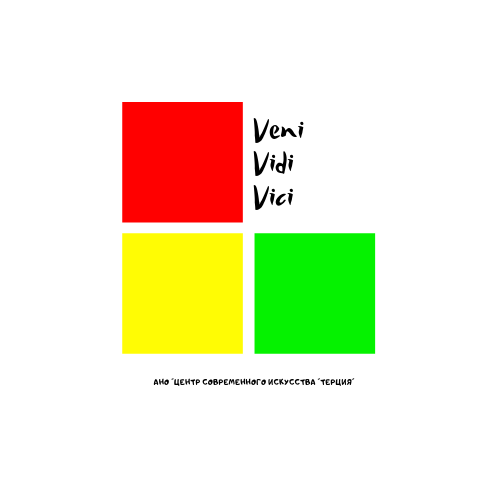 ЗАЯВКА НА УЧАСТИЕ В МЕЖДУНАРОДНОМ КОНКУРСЕВОКАЛЬНОГО И ХОРЕОГРАФИЧЕСКОГО ИСКУССТВА«Veni. Vidi. Vici» (ВОКАЛЬНОЕ ИСКУССТВО)Приложение 2ЗАЯВКА НА УЧАСТИЕ В МЕЖДУНАРОДНОМ КОНКУРСЕВОКАЛЬНОГО И ХОРЕОГРАФИЧЕСКОГО ИСКУССТВА«Veni. Vidi. Vici» (ХОРЕОГРАФИЧЕСКОЕ ИСКУССТВО)Приложение 3ЗАЯВКА НА УЧАСТИЕ В МАСТЕР-КЛАССЕ/ СЕМИНАРЕ МЕЖДУНАРОДНОГО КОНКУРСАВОКАЛЬНОГО И ХОРЕОГРАФИЧЕСКОГО ИСКУССТВА«Veni. Vidi. Vici» (ДЛЯ ПРЕПОДАВАТЕЛЕЙ)Приложение 4СОГЛАСИЕ на обработку персональных данных(Заполняется один из вариантов)Название коллектива или ФИО всех участников (при отсутствии названия)/ ФИО участника-солистаНоминацияВозраст (указывается возраст и количество участников, например: 8 лет – 2, 10 лет – 1)ГородФИО педагога / концертмейстера (при наличии)Направляющая организация ТелефонE-mailИСПОЛНИТЕЛЬСКАЯ ПРОГРАММАИСПОЛНИТЕЛЬСКАЯ ПРОГРАММАИСПОЛНИТЕЛЬСКАЯ ПРОГРАММАНазвание:Композитор:Хронометраж:Примечания/технические требованияНазвание коллектива или ФИО всех участников (при отсутствии названия)НоминацияВозраст (указывается возраст и количество участников, например: 8 лет – 2, 10 лет – 1)ГородФИО педагога Направляющая организация ТелефонE-mailИСПОЛНИТЕЛЬСКАЯ ПРОГРАММАИСПОЛНИТЕЛЬСКАЯ ПРОГРАММАИСПОЛНИТЕЛЬСКАЯ ПРОГРАММАНазвание номера:Название номера:Хронометраж:Примечания/технические требованияФИО преподавателяГородНаправляющая организация ДолжностьТелефонe-mailНаименование мастер-класса/семинараВАРИАНТ 1а) Согласие от моего имени:Я, Ф.И.О. _____________________________Адрес______________________________Документ, удостоверяющий личность____________________________Номер документа, удостоверяющего личность____________________________Когда выдан_________________________Кем выдан______________________________________________________________(далее – «Субъект»)даю свое согласие на участие в Международном конкурсе вокального и хореографического искусства «Veni. Vidi. Vici»  на условиях, указанных в Положении Конкурса.В соответствии со статьей 9 Федерального закона от 27 июля 2006 года № 152-ФЗ 
«О персональных данных» выражаю согласие на обработку организаторами Конкурса и привлеченными ими третьими лицами моих персональных данных, представленных мной в составе заявки на участие в Конкурсе. Обработка персональных данных Субъекта осуществляется в целях содействия проведению Международном конкурсе вокального и хореографического искусства «Veni. Vidi. Vici». Перечень персональных данных, передаваемых на обработку:- фамилия, имя, отчество/дата рождения;- контактный телефон (домашний, сотовый, рабочий);- адрес электронной почты;- прочие.Субъект дает согласие на обработку своих персональных данных, то есть совершение, в том числе, следующих действий: сбор, систематизацию, накопление, хранение, уточнение (обновление, изменение), использование, обезличивание, блокирование, уничтожение персональных данных, при этом общее описание вышеуказанных способов обработки данных приведено в Федеральном законе от 27.07.2006  № 152-ФЗ, а также на передачу такой информации третьим лицам в случаях, установленных законодательством Российской Федерации.Настоящее согласие действует бессрочно.Настоящее согласие может быть отозвано Субъектом в любой момент по соглашению сторон. В случае неправомерного использования предоставленных данных согласие отзывается письменным заявлением Субъекта.Подтверждаю, что ознакомлен (а) с положениями Федерального закона от 27.07.2006 
№ 152-ФЗ «О персональных данных», содержание действий по обработке персональных данных, необходимость их выполнения мне понятны.Участник конкурса                                    _____________________ /_____________________(фамилия, имя, отчество)«___» __________________ 2019 г.ВАРИАНТ 2 б) Согласие от моего законного представителя:Я, Ф.И.О. представителя___________________Адрес представителя___________________Документ, удостоверяющий личность представителя_________________________Номер документа, удостоверяющего личность представителя_________________Когда выдан___________________________Кем выдан__________________________________________________________________Документ, подтверждающий полномочия представителя_________________________Реквизиты документа___________________(далее – «Субъект»)даю свое согласие на участие Международном конкурсе вокального и хореографического искусства «Veni. Vidi. Vici»  на условиях, указанных в Положении Конкурса.В соответствии со статьей 9 Федерального закона от 27 июля 2006 года № 152-ФЗ 
«О персональных данных» выражаю согласие на обработку организаторами Конкурса и привлеченными ими третьими лицами моих персональных данных, представленных мной в составе заявки на участие в Конкурсе. Обработка персональных данных Субъекта осуществляется в целях содействия проведению Международном конкурсе вокального и хореографического искусства «Veni. Vidi. Vici». Перечень персональных данных, передаваемых на обработку:- фамилия, имя, отчество/дата рождения;- контактный телефон (домашний, сотовый, рабочий);- адрес электронной почты;- прочие.Субъект дает согласие на обработку своих персональных данных, то есть совершение, в том числе, следующих действий: сбор, систематизацию, накопление, хранение, уточнение (обновление, изменение), использование, обезличивание, блокирование, уничтожение персональных данных, при этом общее описание вышеуказанных способов обработки данных приведено в Федеральном законе от 27.07.2006  № 152-ФЗ, а также на передачу такой информации третьим лицам в случаях, установленных законодательством Российской Федерации.Настоящее согласие действует бессрочно.Настоящее согласие может быть отозвано Субъектом в любой момент по соглашению сторон. В случае неправомерного использования предоставленных данных согласие отзывается письменным заявлением Субъекта.Подтверждаю, что ознакомлен (а) с положениями Федерального закона от 27.07.2006 
№ 152-ФЗ «О персональных данных», содержание действий по обработке персональных данных, необходимость их выполнения мне понятны.Представитель участника конкурса                                    _____________________ /_____________________(фамилия, имя, отчество)«___» __________________ 2019 г.